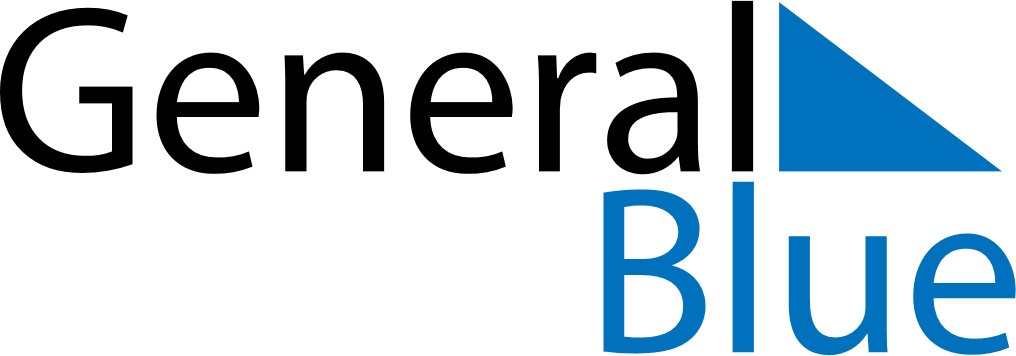 December 2024December 2024December 2024December 2024December 2024December 2024Portland, Maine, United StatesPortland, Maine, United StatesPortland, Maine, United StatesPortland, Maine, United StatesPortland, Maine, United StatesPortland, Maine, United StatesSunday Monday Tuesday Wednesday Thursday Friday Saturday 1 2 3 4 5 6 7 Sunrise: 6:54 AM Sunset: 4:05 PM Daylight: 9 hours and 10 minutes. Sunrise: 6:55 AM Sunset: 4:05 PM Daylight: 9 hours and 9 minutes. Sunrise: 6:56 AM Sunset: 4:04 PM Daylight: 9 hours and 8 minutes. Sunrise: 6:57 AM Sunset: 4:04 PM Daylight: 9 hours and 6 minutes. Sunrise: 6:58 AM Sunset: 4:04 PM Daylight: 9 hours and 5 minutes. Sunrise: 6:59 AM Sunset: 4:04 PM Daylight: 9 hours and 4 minutes. Sunrise: 7:00 AM Sunset: 4:04 PM Daylight: 9 hours and 3 minutes. 8 9 10 11 12 13 14 Sunrise: 7:01 AM Sunset: 4:04 PM Daylight: 9 hours and 2 minutes. Sunrise: 7:02 AM Sunset: 4:04 PM Daylight: 9 hours and 1 minute. Sunrise: 7:03 AM Sunset: 4:04 PM Daylight: 9 hours and 0 minutes. Sunrise: 7:04 AM Sunset: 4:04 PM Daylight: 8 hours and 59 minutes. Sunrise: 7:05 AM Sunset: 4:04 PM Daylight: 8 hours and 58 minutes. Sunrise: 7:06 AM Sunset: 4:04 PM Daylight: 8 hours and 58 minutes. Sunrise: 7:06 AM Sunset: 4:04 PM Daylight: 8 hours and 57 minutes. 15 16 17 18 19 20 21 Sunrise: 7:07 AM Sunset: 4:04 PM Daylight: 8 hours and 57 minutes. Sunrise: 7:08 AM Sunset: 4:04 PM Daylight: 8 hours and 56 minutes. Sunrise: 7:09 AM Sunset: 4:05 PM Daylight: 8 hours and 56 minutes. Sunrise: 7:09 AM Sunset: 4:05 PM Daylight: 8 hours and 55 minutes. Sunrise: 7:10 AM Sunset: 4:05 PM Daylight: 8 hours and 55 minutes. Sunrise: 7:10 AM Sunset: 4:06 PM Daylight: 8 hours and 55 minutes. Sunrise: 7:11 AM Sunset: 4:06 PM Daylight: 8 hours and 55 minutes. 22 23 24 25 26 27 28 Sunrise: 7:11 AM Sunset: 4:07 PM Daylight: 8 hours and 55 minutes. Sunrise: 7:12 AM Sunset: 4:07 PM Daylight: 8 hours and 55 minutes. Sunrise: 7:12 AM Sunset: 4:08 PM Daylight: 8 hours and 55 minutes. Sunrise: 7:13 AM Sunset: 4:09 PM Daylight: 8 hours and 55 minutes. Sunrise: 7:13 AM Sunset: 4:09 PM Daylight: 8 hours and 56 minutes. Sunrise: 7:13 AM Sunset: 4:10 PM Daylight: 8 hours and 56 minutes. Sunrise: 7:13 AM Sunset: 4:11 PM Daylight: 8 hours and 57 minutes. 29 30 31 Sunrise: 7:14 AM Sunset: 4:11 PM Daylight: 8 hours and 57 minutes. Sunrise: 7:14 AM Sunset: 4:12 PM Daylight: 8 hours and 58 minutes. Sunrise: 7:14 AM Sunset: 4:13 PM Daylight: 8 hours and 58 minutes. 